Person—technical nursing care requirement (evening), total minutes NNNExported from METEOR(AIHW's Metadata Online Registry)© Australian Institute of Health and Welfare 2024This product, excluding the AIHW logo, Commonwealth Coat of Arms and any material owned by a third party or protected by a trademark, has been released under a Creative Commons BY 4.0 (CC BY 4.0) licence. Excluded material owned by third parties may include, for example, design and layout, images obtained under licence from third parties and signatures. We have made all reasonable efforts to identify and label material owned by third parties.You may distribute, remix and build on this website’s material but must attribute the AIHW as the copyright holder, in line with our attribution policy. The full terms and conditions of this licence are available at https://creativecommons.org/licenses/by/4.0/.Enquiries relating to copyright should be addressed to info@aihw.gov.au.Enquiries or comments on the METEOR metadata or download should be directed to the METEOR team at meteor@aihw.gov.au.Person—technical nursing care requirement (evening), total minutes NNNIdentifying and definitional attributesIdentifying and definitional attributesMetadata item type:Data ElementShort name:Dependency in activities of daily living—evening technical nursing care requirement METEOR identifier:270421Registration status:Health, Standard 01/03/2005Definition:A person's need for evening technical nursing care per week measured in minutes.Context:Dependency reflects the person's need, rather than the actual service provision which addresses that need. This is essential information in the community environment, where the relationship between a person's functional status and care allocated is not direct. The involvement of 'informal' carers, the possibility of resource allocation being driven by availability rather than need, and the vulnerability of system to inequity, all require a 'standard' view of the person. It is against this background that resource allocation and carer burden can then be monitored. It is important to distinguish between this view of dependency and that of the institutional system, where a dependency 'measure' may be used to predict or dictate staffing needs or to allocate funding.Data Element Concept:Person—technical nursing care requirement Value Domain:Technical care required total minutes NNNValue domain attributesValue domain attributesValue domain attributesRepresentational attributesRepresentational attributesRepresentational attributesRepresentation class:TotalTotalData type:NumberNumberFormat:NNNNNNMaximum character length:33ValueMeaningSupplementary values:1
 No technical care requirements
 Unit of measure:Minute (m)Minute (m)Data element attributes Data element attributes Collection and usage attributesCollection and usage attributesGuide for use:Record the minutes of evening technical care required per week.Technical care refers to technical tasks and procedures for which nurses receive specific education and which require nursing knowledge of expected therapeutic effect, possible side-effects, complications and appropriate actions related to each. In the community nursing setting, carers may undertake some of these activities within, and under surveillance, of a nursing care-plan. Some examples of technical care activities are:medication administration (including injections) dressings and other procedures venipuncture monitoring of dialysis implementation of pain management technology. Services may elect to adopt the measures as defined in this metadata item or adopt one of the following tools now available, such as the Bryan, Barthel, Katz, Functional Independence Measure, Resource Utilisation Groups etc.Each agency should seek to adopt a dependency classification, which can be mapped to other classifications and produce equivalent scores.Collection methods:Commencement of care episode (there may be several visits in which assessment data are gathered).Comments:There are a significant number of dependency instruments in use in the community and institutional care. The Community Nursing Minimum Data Set Australia recommends the adoption of a dependency tool from a limited range of options as outlined in Guide for use.The Person dependency in activities of daily living metadata items consist of a number of standard elements, which can be used to map to and/or score from the majority of dependency instruments.Source and reference attributesSource and reference attributesSubmitting organisation:Australian Council of Community Nursing Services
Reference documents:ACCNS 1997. Community nursing minimum data set Australia version 2.0: data dictionary and guidelines. Melbourne: ACCNSRelational attributesRelational attributesRelated metadata references:Is re-engineered from  Dependency in activities of daily living, version 2, DE, NHDD, NHIMG, Superseded 01/03/2005.pdf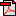  (22.7 KB)No registration status